	ATTESTATION  INSCRIPTION personne morale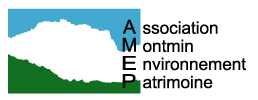 Vide Grenier de l’AMEP, esplanade de l’église, Chef lieu, 74210 MONTMIN. Le 22 MAI 2016.Je soussigné, Nom : 	Prénom : Né(e) le :	à : Adresse : CP : 	Ville : Titre et Numéro de la pièce d’identité fournie :Délivrée le : 	par :Immatriculation du véhicule : Représentant la société ou Association (1)  (raison sociale) : Immatriculation registre du commerce/ des métiers : 	                                                    à Dont le siège est situé : Ayant la fonction de : 	dans la personne morale.Déclare sur l’honneur : Etre soumis au régime de l’article L310-2 du code du commerce.Tenir un registre d’inventaire, prescrit pour les objets mobiliers usagés (article 321-7 du code pénal)Fait à : 	le 	Signature : Ci-joint règlement de ……… euros pour l’emplacement d’une longueur de …… mètre(s) -3euros/ml-Bénéfices entièrement affectés au fonctionnement de l’association.Rayer la mention inutile	RECU DE FRAIS D’INSCRIPTIONVide Grenier de l’AMEP, esplanade de l’église, Chef lieu, 74210 MONTMIN. Le 22 MAI 2016.Je soussigné, François Chatelain, président de l’association Montmin environnement patrimoine, déclare avoir reçu                 Euros pour l’inscription au vide grenier ; de la part de Nom : 	Prénom : Agissant pour le compte de :Fait à : 	le 	Signature : Bénéfices entièrement affectés au fonctionnement de l’association.